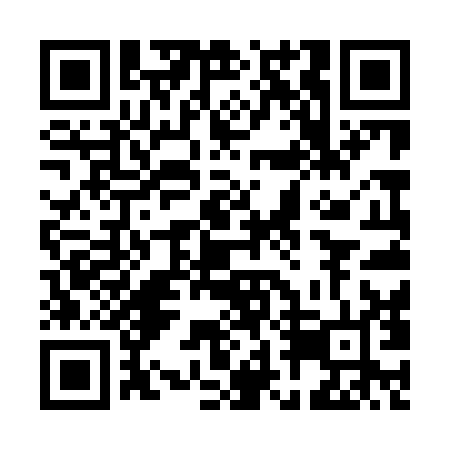 Prayer times for Addis Ababa, EthiopiaWed 1 May 2024 - Fri 31 May 2024High Latitude Method: NonePrayer Calculation Method: Muslim World LeagueAsar Calculation Method: ShafiPrayer times provided by https://www.salahtimes.comDateDayFajrSunriseDhuhrAsrMaghribIsha1Wed4:566:0912:223:376:367:442Thu4:566:0812:223:386:367:443Fri4:556:0812:223:386:367:454Sat4:556:0812:223:386:367:455Sun4:546:0812:223:396:367:456Mon4:546:0712:223:396:367:457Tue4:536:0712:223:406:367:468Wed4:536:0712:223:406:367:469Thu4:536:0712:223:406:377:4610Fri4:526:0612:213:416:377:4611Sat4:526:0612:213:416:377:4712Sun4:526:0612:213:416:377:4713Mon4:516:0612:213:426:377:4714Tue4:516:0612:213:426:377:4815Wed4:516:0512:213:436:387:4816Thu4:516:0512:213:436:387:4817Fri4:506:0512:213:436:387:4818Sat4:506:0512:223:446:387:4919Sun4:506:0512:223:446:387:4920Mon4:506:0512:223:446:397:4921Tue4:496:0512:223:456:397:5022Wed4:496:0512:223:456:397:5023Thu4:496:0512:223:456:397:5024Fri4:496:0412:223:466:407:5125Sat4:496:0412:223:466:407:5126Sun4:496:0412:223:476:407:5127Mon4:486:0412:223:476:407:5228Tue4:486:0412:223:476:407:5229Wed4:486:0412:233:486:417:5230Thu4:486:0412:233:486:417:5331Fri4:486:0412:233:486:417:53